MOÇÃO Nº 278/2019Manifesta apelo Poder Executivo Municipal, quanto a manutenção e reforma na guarita da guarda municipal localizada no Centro de Santa Bárbara d´Oeste.         Senhor Presidente,Senhores Vereadores, CONSIDERANDO que, conforme pode se verificar, a foto abaixo demonstra o estado de degradação do prédio que atualmente se encontra a guarita da guarda municipal localizada no Centro de Santa Bárbara d´Oeste. CONSIDERANDO que, o local indicado é de propriedade do Poder Executivo Municipal e, por consequente, a responsabilidade de zelar quanto à manutenção, reforma e melhorias na estrutura do prédio, consequentemente também é do Poder Executivo Municipal;CONSIDERANDO que, além da manutenção e reforma do prédio, este vereador solicita manutenção em equipamentos como, ventiladores, instalação de linha telefônica e que seja inserido o emblema da GCM no local. 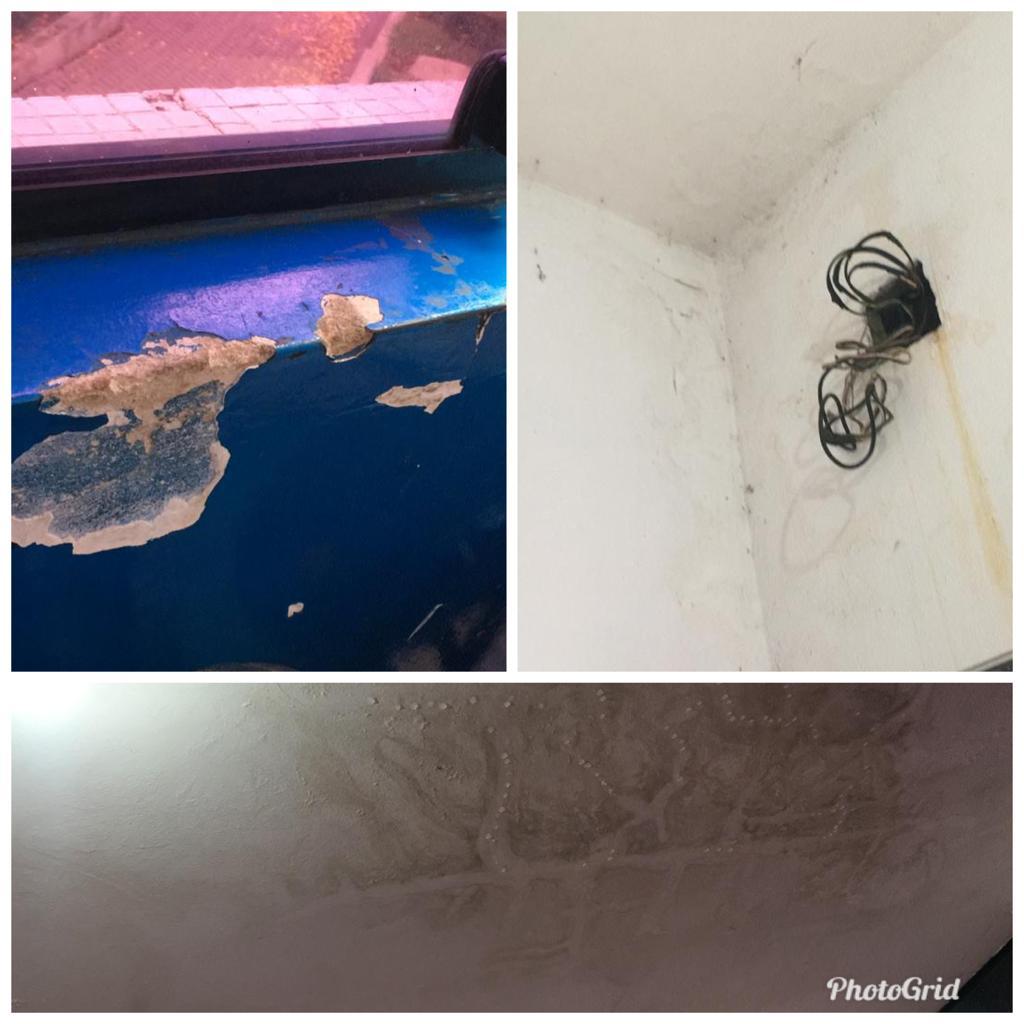 Ante o exposto e nos termos do Capítulo IV do Título V do Regimento Interno desta Casa de Leis, a CÂMARA MUNICIPAL DE SANTA BÁRBARA D’OESTE, ESTADO DE SÃO PAULO, apela ao Poder Executivo Municipal, quanto a manutenção e reforma na guarita da guarda municipal localizada no Centro de Santa Bárbara d´Oeste.Plenário “Dr. Tancredo Neves”, em 09 de abril de 2.019.Jesus Vendedor 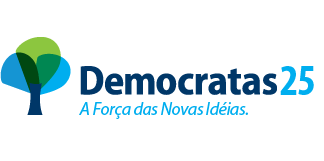 -Vereador -